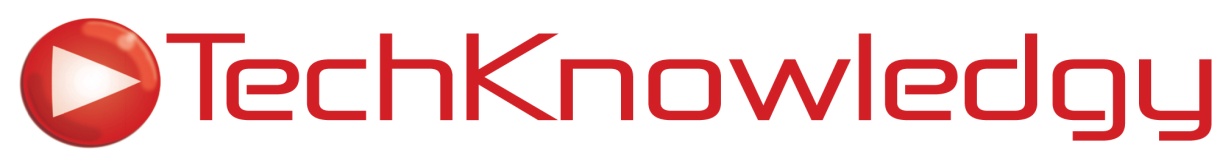 Access through AT, AIM and AAC Save The DateApril 12, 2016Crowne Plaza Richmond DowntownIt’s back!!  The VDOE's Training and Technical Assistance Centers and AIM-VA are pleased to announce the return of our popular face-to- face TechKnowledgy Institute on April 12, 2016 in Richmond, VA.  This one-day assistive technology (AT) conference will feature a keynote from Jamie Martin, AT Consultant and Trainer, www.atdyslexia.com, who will highlight assistive technology solutions for dyslexia. Additional sessions will be presented on a variety of AT topics.  Opportunities to share resources and network with others will be available.   Mark your calendars!Registration information will be posted in early March on www.ttaconline.org/atsdp This conference is designed for general and special educators, related services personnel, assistive technology teams, instructional technology specialists, administrators, family members and others interested in helping students with disabilities achieve success using technology.CERTIFICATES OF ATTENDANCE WILL BE AVAILABLE.For additional information contact Sharon Jones, scjones@vcu.edu or Mary Wilds, mwilds@ttac.odu.edu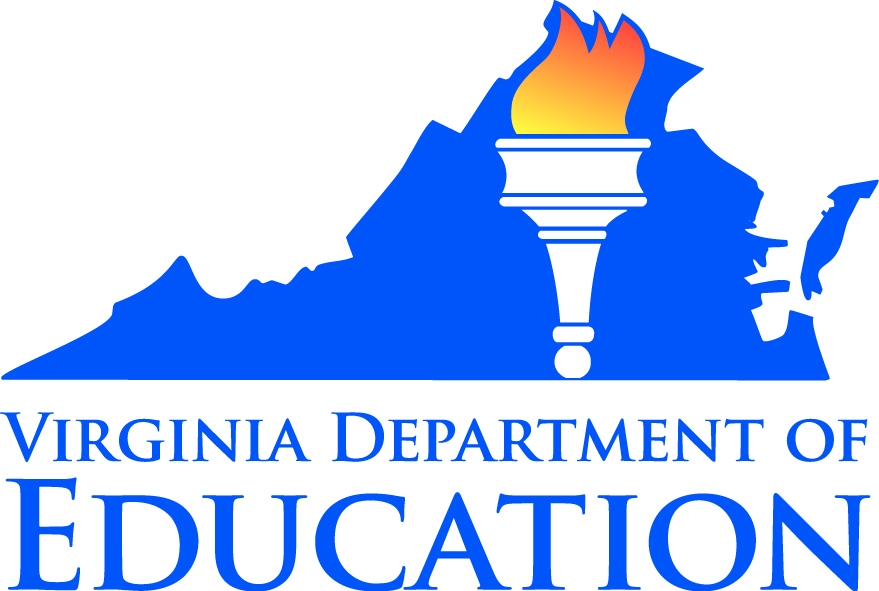 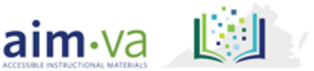 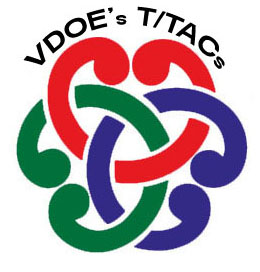 